Ahora verde, ahora marrón,
soy cama, pero no te acuestes
porque también soy león.(El camaleón)
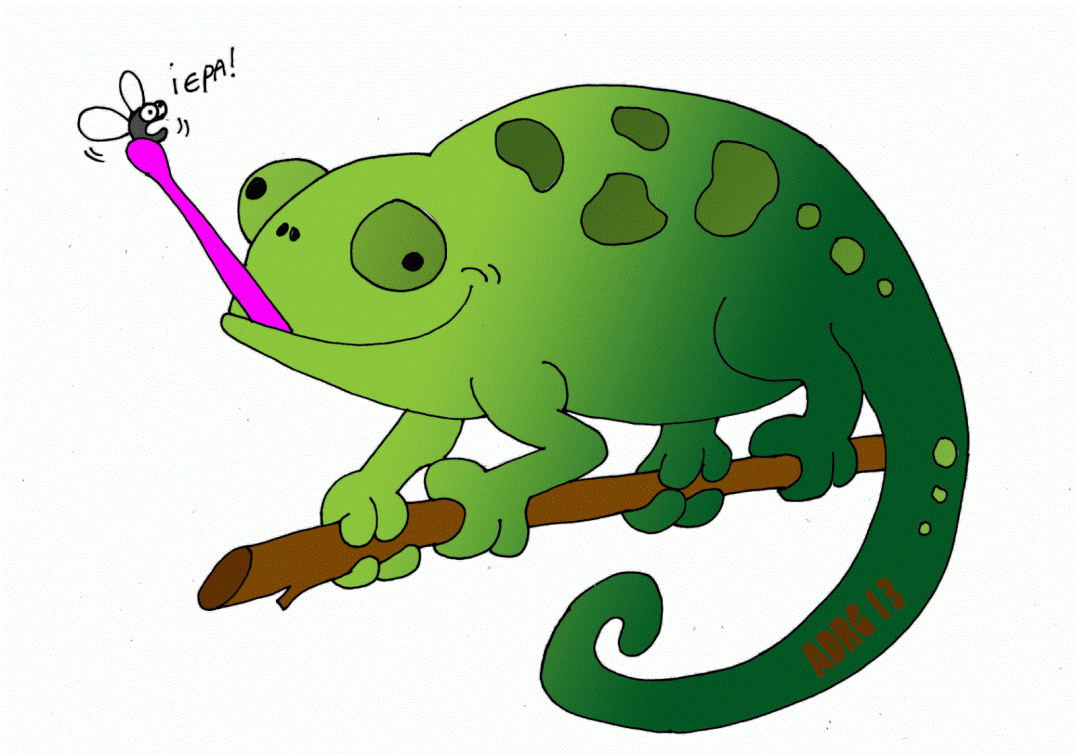 